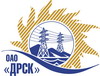 Открытое акционерное общество«Дальневосточная распределительная сетевая  компания»ПРОТОКОЛпроцедуры вскрытия конвертов с заявками участников ПРЕДМЕТ ЗАКУПКИ: право заключения Договора на выполнение работ «Ремонт монтерского пункта с. Москвитино» для нужд филиала «Амурские электрические сети» (закупка 416 раздел 1.1 ГКПЗ 2013 г. ОЗП).Плановая стоимость – 3 153 000,0 руб. без НДС ПРИСУТСТВОВАЛИ: два члена постоянно действующей Закупочной комиссии 2-го уровня: ВОПРОСЫ ЗАСЕДАНИЯ КОНКУРСНОЙ КОМИССИИ:В адрес Организатора закупки поступило 3 (три) заявки на участие в закупке в запечатанных конвертах.Вскрытие конвертов было осуществлено членами Закупочной комиссии в присутствии следующих представителей Участников закупки, пожелавших присутствовать на этой процедуре: Аджамоглян Аветик Сурикович ООО «Прометей».Дата и время начала процедуры вскрытия конвертов с заявками на участие в закупке: 10:00 часов местного времени 17.04.2013 г Место проведения процедуры вскрытия конвертов с заявками на участие в закупке: 675 000, г. Благовещенск, ул. Шевченко 28, каб.233.В конвертах обнаружены заявки следующих Участников закупки:РЕШИЛИ:Утвердить протокол вскрытия конвертов с заявками участниковОтветственный секретарь Закупочной комиссии 2 уровня                                  О.А.МоторинаТехнический секретарь Закупочной комиссии 2 уровня                                       О.В.Чувашова№ 262/УР-Вг. Благовещенск17 апреля 2013 г.№п/пНаименование Участника закупки и его адрес Предмет и общая цена заявки на участие в закупкеПримечанияООО «Стройплощадка+» 675000, г. Благовещенск, ул. Красноармейская, 1232 751 064,0 без НДС (3 246 256,0 руб. с НДС)ООО «Энергострой» 675000, г. Благовещенск, с. Белогорье, ул. Призейская, 43 000 000,0 руб. без НДС  (НДС не предусмотрен)ООО «Прометей» 675000, г. Благовещенск, ул. Островского, д. 652 495 759,85 без НДС (НДС не предусмотрен).